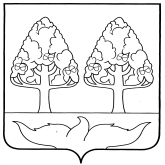 ОТДЕЛ ОБРАЗОВАНИЯ        АДМИНИСТРАЦИИ СТАНОВЛЯНСКОГО МУНИЦИПАЛЬНОГО РАЙОНА ЛИПЕЦКОЙ ОБЛАСТИПРИКАЗс. СтановоеОб утверждении результатов школьного этапа всероссийской олимпиады школьников по литературе в 2021-2022 учебном году         В соответствии с приказом Министерства просвещения Российской Федерации от 27 ноября 2020 года № 678 «Об утверждении порядка проведения всероссийской олимпиады школьников»приказываю:	1. Считать официальным днём ознакомления с результатами школьного этапа всероссийской олимпиады школьников по литературе   30 сентября 2021 года.	2. Утвердить:    1) протокол проведения школьного этапа всероссийской олимпиады школьников в 2021-2022 учебном году по литературе    (Приложение 1);    2) рейтинг победителей школьного этапа всероссийской олимпиады школьников в 2021-2022 учебном году по литературе    (Приложение 2);    3) рейтинг призёров школьного этапа всероссийской олимпиады школьников в 2021-2022 учебном году по литературе (Приложение 3).	3. Руководителям общеобразовательных организаций  довести до сведения всех заинтересованных лиц (педагоги, обучающиеся, родители (законные представители)) результаты школьного этапа всероссийской олимпиады школьников по литературе  в срок до 07.10.2021г.  через информационные стенды, сайт общеобразовательной организации.	4. Заместителю директора МКУ ЦРОМУО И.Н. Мазуриной обеспечить размещение протоколов, утвержденных подпунктом 1.1. пункта 1 данного приказа, рейтинговой таблицы участников школьного этапа всероссийской олимпиады школьников в 2021-2022 учебном году по литературе (приложение 4) на сайте отдела образования администрации Становлянского муниципального района.	5. Контроль за исполнением данного приказа возложить на главного специалиста – эксперта отдела образования Девяткину Н.П.Начальник  отдела образования                                                    Е.В. МеркуловаС приказом ознакомлена                                                                Н.П. Девяткина                                                                                                                                                             Приложение 1                                                                                                                                                             к приказу отдела образования                                                                                                                                                             от 30 сентября 2021 года № 65 Протокол проведения школьного этапа всероссийской олимпиады школьников в 2021-2022 учебном году по литературе                                                                                                                                                             Приложение 2                                                                                                                                                             к приказу отдела образования                                                                                                                                                             от  30 сентября 2021 года № 65  Рейтинг победителей школьного этапа всероссийской олимпиады школьников в 2021-2022 учебном году по литературе                                                                                                                                                             Приложение 3                                                                                                                                                             к приказу отдела образования                                                                                                                                                             от 30 сентября 2021 года № 56Рейтинг призёров школьного этапа всероссийской олимпиады школьников в 2021-2022 учебном году по литературе30  сентября2021 г.        №65№ п/пФамилияИмяОтчествоКлассНаименование ОУMax кол-во балловКол-во набран-ных балловСтатус (победитель, призер, участник)ФИО учителя 1ВорогушинСтепанАнатольевич5МБОУ «СШ с. Становое»4634победительНеклюдова Ольга Ваховна2РодионовДаниилСергеевич5МБОУ «СШ с. Становое»4633призерБубнова Татьяна Юрьевна3МеркуловаВикторияДмитриевна5МБОУ «СШ с. Тростное»4629победительХрупова Наталья Юрьевна4Булдума ИванАлексеевич5МБОУ «СШ с. Тростное»4628,5призерХрупова Наталья Юрьевна5Титов АлександрПавлович5МБОУ «СШ с. Тростное»4628,5призерХрупова Наталья Юрьевна6КопыловМатвейРусланович5МБОУ «СШ с. Становое»4625призерБубнова Татьяна Юрьевна7Лаврищева ДарьяВладимировна5МБОУ «СШ с. Тростное»4623,5призерХрупова Наталья Юрьевна8ЧеременкоВладиславАндреевич5МБОУ «СШ с. Становое»4620участникБубнова Татьяна Юрьевна9ГусейновРенатДаргах Оглы5МБОУ «СШ с. Становое»4617участникГудкова Ангелина Александровна10ОблапЕгорАлександрович5МБОУ «СШ с. Становое»4615участникБубнова Татьяна Юрьевна 11Гусейнова КаринаФараджевна5МБОУ «СШ с. Становое»4611.5участникГудкова Ангелина Александровна12ХайтуловаОльгаЕвгеньевна6МБОУ «ОШ с. Грунин Воргол»6759победительЯковлева Наталья Ивановна13КурбановаАделинаАртуровна6МБОУ «СШ с. Становое»6758победительНикитина Галина Ивановна14Карасева ЭльвираМагомедовна6МБОУ «СШ с. Становое»6745победительПетрищева Елена Георгиевна15ДемидюкДарьяАлексеевна6МБОУ «СШ с. Тростное»6755победительКопытина Елена Ивановна16ФальшинИльяАлексеевич6МБОУ «ОШ с. Грунин Воргол»6754призерЯковлева Наталья Ивановна17ПетрищевКириллАндреевич6МБОУ «СШ с. Тростное»6750,5призерКопытина Елена Ивановна18КосиновЗахарАлександрович6МБОУ «СШ с. Тростное»6748призерКопытина Елена Ивановна19Садык-ОглыРусланМагомедович6МБОУ «ОШ с. Грунин Воргол»6739участникЯковлева Наталья Ивановна20Моргачёв Олег Алексеевич6МБОУ «СШ с. Становое»6737призерПетрищева Елена Георгиевна21АлександровКонстантинМаксимович6МБОУ «СШ с. Становое»6735призерПетрищева Елена Георгиевна22ГасановаСардеанаТерлановна6МБОУ «СШ с. Становое»6729участникНикитина Галина Ивановна23ЕршоваВарвараСергеевна7МБОУ «СШ с. Становое»6753победительМорозова Инесса Геннадиевна24ХанинаАлинаСергеевна7МБОУ «СШ с. Толстая Дубрава»6038победительОкорокова Ольга Васильевна25БрынзаЭммануелаЭдуардовна7МБОУ «СШ с. Тростное»6031победительНевструева Ольга Ивановна.26БирюковАрсенийСергеевич7МБОУ «СШ с. Становое»6046призерМорозова Инесса Геннадиевна27КурбатоваАлёнаВикторовна7МБОУ «СШ с. Становое»6040призерДолгих Людмила Витальевна28СидорковаАннаРомановна7МБОУ «СШ с. Становое»6038призерМорозова Инесса Геннадиевна29СорокинаАлинаАлександровна7МБОУ «СШ с. Становое»6030,5призерГудкова Ангелина Александровна30КостинКонстантинГеоргиевич7МБОУ «СШ с. Становое»6027участникГудкова Ангелина Александровна31СарычевЕгорИгоревич7МБОУ «СШ с. Становое»6027участникГудкова Ангелина Александровна32ВарданянАсмикВолодяевна7МБОУ «СШ с. Тростное»6024участникНевструева Ольга Ивановна33ГусейноваСамираДаргах Кызы7МБОУ «СШ с. Становое»6020участникГудкова Ангелина Александровна34ВоронковаВероникаВикторовна7МБОУ «СШ с. Становое»6014участникДолгих Людмила Витальевна35ДевяткоКириллАлександрович7МБОУ «СШ с. Толстая Дубрава»6012участникОкорокова Ольга Васильевна36ПоляковаЕлизаветаАлександровна8МБОУ «СШ с. Тростное»5039победительНевструева Ольга Ивановна37МельниковаМаргаритаАлександровна8МБОУ «СШ с. Становое»5035победительБирюкова Наталья Анатольевна38ГюлахмедоваФаридаБабековна8МБОУ «СШ с. Становое»5035победительПетрищева Людмила Викторовна39КочетоваВиолеттаАлександровна8МБОУ «СШ с. Ламское»5032,5победительПомогаева Нелли Анатольевна40СемёновДенисСергеевич8МБОУ «СШ с Толстая Дубрава5027победительОкорокова Ольга Васильевна41ПоволяеваСнежанаВладимировна8МБОУ «СШ с. Ламское»5031,5призерПомогаева Нелли Анатольевна42РязанцеваОльгаСергеевна8МБОУ «СШ с. Ламское»5031,5призерПомогаева Нелли Анатольевна43НикитинаУльянаИвановна8МБОУ «СШ с. Ламское»5030,5призерПомогаева Нелли Анатольевна44ЕфремоваВераСергеевна8МБОУ «СШ с. Ламское»5029,5призерПомогаева Нелли Анатольевна45ЗеленСофьяВитальевна8МБОУ «СШ с. Тростное»5027призерНевструева Ольга Ивановна46КорниенкоБогданЕвгеньевич8МБОУ «СШ с. Толстая Дубрава»5016участникОкорокова Ольга Васильевна47ОкороковаЕленаВладимировна9МБОУ «СШ с. Становое»6148победительНазарова Ирина Алексеевна48Фролова АнастасияНиколаевна9МБОУ «СШ с. Тростное»6132победительКопытина Елена Ивановна49БибиковаДарьяРуслановна9МБОУ «СШ с. Становое»6128участникМорозова Инесса Геннадиевна50ГорностаевЕгорАндреевич9МБОУ «СШ с. Тростное»6125участникКопытина Елена Ивановна51БекетоваАлександраАлександровна9МБОУ «СШ с. Ламское»6123участникАртемова Ольга Александровна52ДмитриеваДианаДалеровна9МБОУ «СШ с. Становое»6120участникМорозова Инесса Геннадиевна53СеврюковаДарьяНиколаевна10МБОУ «СШ с. Становое»9469,5победительДолгих Людмила Витальевна54УрюпинаКсенияРуслановна10МБОУ «СШ с. Тростное»9449победительНевструева Ольга Ивановна55БушуеваДарьяАлександровна10МБОУ «СШ с. Становое»9467призерДолгих Людмила Витальевна56Князева МарияАндреевна10МБОУ «СШ с. Становое»9465призерДолгих Людмила Витальевна57СуляеваСветланаБорисовна10МБОУ «СШ с. Становое»9465призерБубнова Татьяна Юрьевна58РощупкинаНатальяАлександровна10МБОУ «СШ с. Становое»9453призерДолгих Людмила Витальевна59КирееваВладаВитальевна10МБОУ «СШ с. Становое»9449призерДолгих Людмила Витальевна60ПыхаловаВарвараЕвгеньевна10МБОУ «СШ с. Становое»9447,5призерДолгих Людмила Витальевна61РодионоваКсенияИгоревна10МБОУ «СШ с. Становое»9442участникБубнова Татьяна Юрьевна62Лаврищева КристинаСергеевна10МБОУ «СШ с. Тростное»9434участникНевструева Ольга Ивановна63АксентюкДарьяРомановна10МБОУ «СШ с. Соловьево»9425участникКостюченко Любовь Николаевна64ТретьяковаПолина Андреевна11МБОУ «СШ с.Ламское»7161победительИлюхина Марина Александровна65СердиноваАннаСергеевна11МБОУ «СШ с. Становое»7155победительЕрема Галина Петровна66РудаковаАннаВладимировна11МБОУ «СШ с. Становое»7146победительНикитина Галина Ивановна67ПасмурноваАннаДмитриевна11МБОУ «СШ с. Тростное»7142победительКопытина Елена Ивановна№ п/пФамилияИмяОтчествоКлассНаименование ОУMax кол-во балловКол-во набран-ных балловСтатусФИО педагога1ВорогушинСтепанАнатольевич5МБОУ «СШ с. Становое»4634победительНеклюдова Ольга Ваховна2МеркуловаВикторияДмитриевна5МБОУ «СШ с. Тростное»4629победительХрупова Наталья Юрьевна3ХайтуловаОльгаЕвгеньевна6МБОУ «ОШ с. Грунин Воргол»6759победительЯковлева Наталья Ивановна4КурбановаАделинаАртуровна6МБОУ «СШ с. Становое»6758победительНикитина Галина Ивановна5Карасева ЭльвираМагомедовна6МБОУ «СШ с. Становое»6745победительПетрищева Елена Георгиевна6ДемидюкДарьяАлексеевна6МБОУ «СШ с. Тростное»6755победительКопытина Елена Ивановна7ЕршоваВарвараСергеевна7МБОУ «СШ с. Становое»6753победительМорозова Инесса Геннадиевна8ХанинаАлинаСергеевна7МБОУ «СШ с. Толстая Дубрава»6038победительОкорокова Ольга Васильевна9БрынзаЭммануелаЭдуардовна7МБОУ «СШ с. Тростное»6031победительНевструева Ольга Ивановна10ПоляковаЕлизаветаАлександровна8МБОУ «СШ с. Тростное»5039победительНевструева Ольга Ивановна11МельниковаМаргаритаАлександровна8МБОУ «СШ с. Становое»5035победительБирюкова Наталья Анатольевна12ГюлахмедоваФаридаБабековна8МБОУ «СШ с. Становое»5035победительПетрищева Людмила Викторовна13КочетоваВиолеттаАлександровна8МБОУ «СШ с. Ламское»5032,5победительПомогаева Нелли Анатольевна14СемёновДенисСергеевич8МБОУ «СШ с Толстая Дубрава5027победительОкорокова Ольга Васильевна15ОкороковаЕленаВладимировна9МБОУ «СШ с. Становое»7148победительНазарова Ирина Алексеевна16Фролова АнастасияНиколаевна9МБОУ «СШ с. Тростное»6132победительКопытина Елена Ивановна17СеврюковаДарьяНиколаевна10МБОУ «СШ с. Становое»9469,5победительДолгих Людмила Витальевна18УрюпинаКсенияРуслановна10МБОУ «СШ с. Тростное»9449победительНевструева Ольга Ивановна19ТретьяковаПолина Андреевна11МБОУ «СШ с.Ламское»7161победительИлюхина Марина Александровна20СердиноваАннаСергеевна11МБОУ «СШ с. Становое»7155победительЕрема Галина Петровна21РудаковаАннаВладимировна11МБОУ «СШ с. Становое»7146победительНикитина Галина Ивановна22ПасмурноваАннаДмитриевна11МБОУ «СШ с. Тростное»7142победительКопытина Елена Ивановна№ п/пФамилияИмяОтчествоКлассНаименование ОУMax кол-во балловКол-во набран-ных балловСтатусФИО педагога1РодионовДаниилСергеевич5МБОУ «СШ с. Становое»4633призерБубнова Татьяна Юрьевна2Булдума ИванАлексеевич5МБОУ «СШ с. Тростное»4628,5призерХрупова Наталья Юрьевна3Титов АлександрПавлович5МБОУ «СШ с. Тростное»4628,5призерХрупова Наталья Юрьевна4КопыловМатвейРусланович5МБОУ «СШ с. Становое»4625призерБубнова Татьяна Юрьевна5Лаврищева ДарьяВладимировна5МБОУ «СШ с. Тростное»4623,5призерХрупова Наталья Юрьевна6ФальшинИльяАлексеевич6МБОУ «ОШ с. Грунин Воргол»6754призерЯковлева Наталья Ивановна7ПетрищевКириллАндреевич6МБОУ «СШ с. Тростное»6750,5призерКопытина Елена Ивановна8КосиновЗахарАлександрович6МБОУ «СШ с. Тростное»6748призерКопытина Елена Ивановна9Моргачёв Олег Алексеевич6МБОУ «СШ с. Становое»6737призерПетрищева Елена Георгиевна10АлександровКонстантинМаксимович6МБОУ «СШ с. Становое»6735призерПетрищева Елена Георгиевна11БирюковАрсенийСергеевич7МБОУ «СШ с. Становое»6046призерМорозова Инесса Геннадиевна12КурбатоваАлёнаВикторовна7МБОУ «СШ с. Становое»6040призерДолгих Людмила Витальевна13СидорковаАннаРомановна7МБОУ «СШ с. Становое»6038призерМорозова Инесса Геннадиевна14ПоволяеваСнежанаВладимировна8МБОУ «СШ с. Ламское»5031,5призерПомогаева Нелли Анатольевна15РязанцеваОльгаСергеевна8МБОУ «СШ с. Ламское»5031,5призерПомогаева Нелли Анатольевна16НикитинаУльянаИвановна8МБОУ «СШ с. Ламское»5030,5призерПомогаева Нелли Анатольевна17СорокинаАлинаАлександровна7МБОУ «СШ с. Становое»6030,5призерГудкова Ангелина Александровна18ЕфремоваВераСергеевна8МБОУ «СШ с. Ламское»5029,5призерПомогаева Нелли Анатольевна19ЗеленСофьяВитальевна8МБОУ «СШ с. Тростное»5027призерНевструева Ольга Ивановна20БушуеваДарьяАлександровна10МБОУ «СШ с. Становое»9467призерДолгих Людмила Витальевна21Князева МарияАндреевна10МБОУ «СШ с. Становое»9465призерДолгих Людмила Витальевна22СуляеваСветланаБорисовна10МБОУ «СШ с. Становое»9465призерБубнова Татьяна Юрьевна23РощупкинаНатальяАлександровна10МБОУ «СШ с. Становое»9453призерДолгих Людмила Витальевна24КирееваВладаВитальевна10МБОУ «СШ с. Становое»9449призерДолгих Людмила Витальевна25ПыхаловаВарвараЕвгеньевна10МБОУ «СШ с. Становое»9447,5призерДолгих Людмила Витальевна